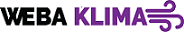                                IČ: 02858495, DIČ: CZ02858495, email: @weba-klima.cz tel.:                                IČ: 02858495, DIČ: CZ02858495, email: @weba-klima.cz tel.:                                IČ: 02858495, DIČ: CZ02858495, email: @weba-klima.cz tel.:                                IČ: 02858495, DIČ: CZ02858495, email: @weba-klima.cz tel.:                                IČ: 02858495, DIČ: CZ02858495, email: @weba-klima.cz tel.:                                IČ: 02858495, DIČ: CZ02858495, email: @weba-klima.cz tel.:                                IČ: 02858495, DIČ: CZ02858495, email: @weba-klima.cz tel.: WEBA Praha s.r.o. je zapsána v obchodním rejstříku vedeném u Městského soudu v Praze oddíl C, vložka 224437WEBA Praha s.r.o. je zapsána v obchodním rejstříku vedeném u Městského soudu v Praze oddíl C, vložka 224437WEBA Praha s.r.o. je zapsána v obchodním rejstříku vedeném u Městského soudu v Praze oddíl C, vložka 224437WEBA Praha s.r.o. je zapsána v obchodním rejstříku vedeném u Městského soudu v Praze oddíl C, vložka 224437WEBA Praha s.r.o. je zapsána v obchodním rejstříku vedeném u Městského soudu v Praze oddíl C, vložka 224437WEBA Praha s.r.o. je zapsána v obchodním rejstříku vedeném u Městského soudu v Praze oddíl C, vložka 224437WEBA Praha s.r.o. je zapsána v obchodním rejstříku vedeném u Městského soudu v Praze oddíl C, vložka 224437WEBA Praha s.r.o. je zapsána v obchodním rejstříku vedeném u Městského soudu v Praze oddíl C, vložka 224437Rozpočet na dodávku a montáž nástěnné klimatizační jednotky VRV HOKKAIDORozpočet na dodávku a montáž nástěnné klimatizační jednotky VRV HOKKAIDORozpočet na dodávku a montáž nástěnné klimatizační jednotky VRV HOKKAIDORozpočet na dodávku a montáž nástěnné klimatizační jednotky VRV HOKKAIDORozpočet na dodávku a montáž nástěnné klimatizační jednotky VRV HOKKAIDORozpočet na dodávku a montáž nástěnné klimatizační jednotky VRV HOKKAIDORozpočet na dodávku a montáž nástěnné klimatizační jednotky VRV HOKKAIDONAPOJENÍ NA STÁVAJÍCÍ SYSTÉM U PŮDYStavba:SOŠ Drtinova                                                     Kontakt:Kontakt:tel.:Objekt:SoŠ Drtinova - hospodářka, zástupkyněemail:nedomova@stredniskoladrtinova.cznedomova@stredniskoladrtinova.cznedomova@stredniskoladrtinova.czČást:Hospodářka 59m3 Qch=1,78kWAdresa:Adresa:PaedDr. Pavla NedomováPaedDr. Pavla NedomováPaedDr. Pavla NedomováPaedDr. Pavla NedomováZástupkyně 85m3 Qch=2,55kWSOŠ Drtinova, Drtinova 3/498SOŠ Drtinova, Drtinova 3/498SOŠ Drtinova, Drtinova 3/498SOŠ Drtinova, Drtinova 3/498Datum:Předpokládaný čas realizace rok 2021 - platnost nabídky 1 měsícPraha 5Praha 5150 00Pol.Popisks/mPočetCena za kusCena celkemSlevaCena po slevěPol.Popisks/mPočetCena za kusCena celkemSlevaCena po slevě1.1.Dodávka vnitřní nástěnné klimatizační jednoty VRV HOKKAIDO                HKEU 225 XRV-P 2,20kW     ener. třída A++   infra ovladač    ks215 252 Kč30 504 Kč15%25 928 Kč1.2.Propojení vnější a vnitřní jednotky CU potrubím 12/6 s předizolováním a kabelem bm m20420 Kč8 400 Kč8 400 Kč1.3.Odvod kondenzátu samospádem + umyvadlový sifon s odbočkou + lištam2089 Kč1 780 Kč1 780 Kč1.4.Rozbočovač CU vedeníks21 985 Kč3 970 Kč3 970 Kč1.6.Krycí lišta pro vedení CU a komunikace + tvarovky m20159 Kč3 180 Kč3 180 Kč1.7.Montážní a spojovací materiál, pájení, indapáska, kotouč, kombi šrouby, hmožděnky, objímky, závitové tyčeks12 490 Kč2 490 Kč2 490 Kč1.8.Prostup stěnou, pro CU, kondenzát, kabelážks4490 Kč1 960 Kč1 960 Kč1.9.Dodávka / Montáž / Uvedení do provozu / Zaškolení / Práce 48ks116 800 Kč16 800 Kč16 800 Kč1.10.Doplnění chladuva R410a kg1,51 450 Kč2 175 Kč2 175 Kč1.11.Doprava Praha ks3390 Kč1 170 Kč1 170 Kč1.12.Parkovné v modré zoněks3500 Kč1 500 Kč1 500 KčCena celkem bez DPH73 929 Kč69 353 KčSleva na klimatizační jednotky15%4 576 KčCena celkem s 21% DPH83 918 KčCenová nabídka je vypracována na základě požadavků investora a konzultace na místě montáže.Cenová nabídka je vypracována na základě požadavků investora a konzultace na místě montáže.Cenová nabídka je vypracována na základě požadavků investora a konzultace na místě montáže.Cenová nabídka je vypracována na základě požadavků investora a konzultace na místě montáže.Cenová nabídka je vypracována na základě požadavků investora a konzultace na místě montáže.Cenová nabídka je vypracována na základě požadavků investora a konzultace na místě montáže.Cenová nabídka je vypracována na základě požadavků investora a konzultace na místě montáže.Cenová nabídka je vypracována na základě požadavků investora a konzultace na místě montáže.Cena investice je uvedena s 21% DPH.Cena investice je uvedena s 21% DPH.  VŠEOBECNÉ OBCHODNÍ PODMÍNKY  VŠEOBECNÉ OBCHODNÍ PODMÍNKY - Záruka - 12 měsíců, při pravidelném servisu minimálně 1x ročně, se záruka prodlužuje na 36 měsíců. - Záruka - 12 měsíců, při pravidelném servisu minimálně 1x ročně, se záruka prodlužuje na 36 měsíců. - Záruka - 12 měsíců, při pravidelném servisu minimálně 1x ročně, se záruka prodlužuje na 36 měsíců. - Záruka - 12 měsíců, při pravidelném servisu minimálně 1x ročně, se záruka prodlužuje na 36 měsíců. - Záruka - 12 měsíců, při pravidelném servisu minimálně 1x ročně, se záruka prodlužuje na 36 měsíců. - Záruka - 12 měsíců, při pravidelném servisu minimálně 1x ročně, se záruka prodlužuje na 36 měsíců. - Záruka - 12 měsíců, při pravidelném servisu minimálně 1x ročně, se záruka prodlužuje na 36 měsíců. - Záruka - 12 měsíců, při pravidelném servisu minimálně 1x ročně, se záruka prodlužuje na 36 měsíců. - Před zahájením realizace nutno uhradit 50% zálohy - Před zahájením realizace nutno uhradit 50% zálohy - Termín dodání 1 týden od závazné objednávky a úhrady zálohy. Dodání v den montáže - Termín dodání 1 týden od závazné objednávky a úhrady zálohy. Dodání v den montáže - Termín dodání 1 týden od závazné objednávky a úhrady zálohy. Dodání v den montáže - Termín dodání 1 týden od závazné objednávky a úhrady zálohy. Dodání v den montáže - Termín dodání 1 týden od závazné objednávky a úhrady zálohy. Dodání v den montáže - Termín dodání 1 týden od závazné objednávky a úhrady zálohy. Dodání v den montáže - Doba realizace na místě 3 dny - Doba realizace na místě 3 dny - U kocového zákazníka, pro byty a rodinné domy, je DPH 15% - U kocového zákazníka, pro byty a rodinné domy, je DPH 15% - V případě, že odvod kondenzátu nepůjde dát do samospádu, bude použito čerpadlo pro odvod kondenzátu,  - V případě, že odvod kondenzátu nepůjde dát do samospádu, bude použito čerpadlo pro odvod kondenzátu,  - V případě, že odvod kondenzátu nepůjde dát do samospádu, bude použito čerpadlo pro odvod kondenzátu,  - V případě, že odvod kondenzátu nepůjde dát do samospádu, bude použito čerpadlo pro odvod kondenzátu,  - V případě, že odvod kondenzátu nepůjde dát do samospádu, bude použito čerpadlo pro odvod kondenzátu,  - V případě, že odvod kondenzátu nepůjde dát do samospádu, bude použito čerpadlo pro odvod kondenzátu,  - V případě, že odvod kondenzátu nepůjde dát do samospádu, bude použito čerpadlo pro odvod kondenzátu,  - V případě, že odvod kondenzátu nepůjde dát do samospádu, bude použito čerpadlo pro odvod kondenzátu,  - Cena 1ks čerpadla činí 2490Kč bez DPH - Cena 1ks čerpadla činí 2490Kč bez DPH - U společností a firem s odvodem DPH je přenesená povinnost - U společností a firem s odvodem DPH je přenesená povinnost - U společností a firem s odvodem DPH je přenesená povinnost - Při spožděné úhradě Vám budeme účtovat penále ve výši 4,5% za každý započatý den prodlení - Při spožděné úhradě Vám budeme účtovat penále ve výši 4,5% za každý započatý den prodlení - Při spožděné úhradě Vám budeme účtovat penále ve výši 4,5% za každý započatý den prodlení - Při spožděné úhradě Vám budeme účtovat penále ve výši 4,5% za každý započatý den prodlení - Při spožděné úhradě Vám budeme účtovat penále ve výši 4,5% za každý započatý den prodlení - Při spožděné úhradě Vám budeme účtovat penále ve výši 4,5% za každý započatý den prodlení - Při spožděné úhradě Vám budeme účtovat penále ve výši 4,5% za každý započatý den prodlení - VLASTNICTVÍ KE ZBOŽÍ: Zboží je až do úplného 100% zaplacení výhradním majetkem dodavatele se všemi  - VLASTNICTVÍ KE ZBOŽÍ: Zboží je až do úplného 100% zaplacení výhradním majetkem dodavatele se všemi  - VLASTNICTVÍ KE ZBOŽÍ: Zboží je až do úplného 100% zaplacení výhradním majetkem dodavatele se všemi  - VLASTNICTVÍ KE ZBOŽÍ: Zboží je až do úplného 100% zaplacení výhradním majetkem dodavatele se všemi  - VLASTNICTVÍ KE ZBOŽÍ: Zboží je až do úplného 100% zaplacení výhradním majetkem dodavatele se všemi  - VLASTNICTVÍ KE ZBOŽÍ: Zboží je až do úplného 100% zaplacení výhradním majetkem dodavatele se všemi  - VLASTNICTVÍ KE ZBOŽÍ: Zboží je až do úplného 100% zaplacení výhradním majetkem dodavatele se všemi  - VLASTNICTVÍ KE ZBOŽÍ: Zboží je až do úplného 100% zaplacení výhradním majetkem dodavatele se všemi    právy, která z výhradního vlastnictví vyplývají dle zákonných noremplatných na území ČR   právy, která z výhradního vlastnictví vyplývají dle zákonných noremplatných na území ČR   právy, která z výhradního vlastnictví vyplývají dle zákonných noremplatných na území ČR   právy, která z výhradního vlastnictví vyplývají dle zákonných noremplatných na území ČR   právy, která z výhradního vlastnictví vyplývají dle zákonných noremplatných na území ČR   právy, která z výhradního vlastnictví vyplývají dle zákonných noremplatných na území ČR